※要予約（詳細はお問い合わせ下さい。）　　　　　　問合せ連絡先： 0798－20－５６０８（ぽっかぽかひろば）ＦＡＸ共用月火水木金土日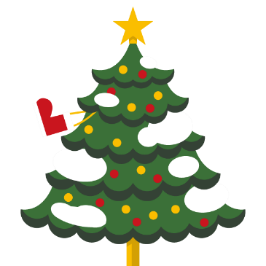 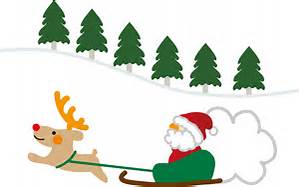 1休館ボッチャ教室（１３時半～３時半）2脳トレ健康体操（10時半～11時半）親子着付け教室（９時半～11時半）34午前中休館5レクリエーション　吹き矢教室　（１０時～１２時）子ども和太鼓教室（１8時～19時）6パソコン教室　（１0時～11時半）健康気功教室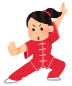 （10時～11時半）78つながりカフェ（13時半～15時半）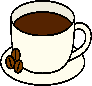 9午前中休館10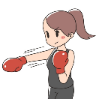 午前中休館ボクササイズ※（10時半～11時半）11午前中休館12午前中休館しの笛教室  （18 時～19 時）13健康気功教室（10時～11時半）1415休館16午前中休館1718午前中休館19レクリエーション　吹き矢教室　（１０時～１２時）子ども和太鼓教室（１8時～19時）20健康気功教室（10時～11時半）2122午前中休館そば屋「日高」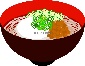 （開店１２時～）23(天皇誕生日)午前中休館24（振替休日）午前中休館25午前中休館26午前中休館しの笛教室  （18 時～19 時）27休館28休館29休館30休館31（大晦日）